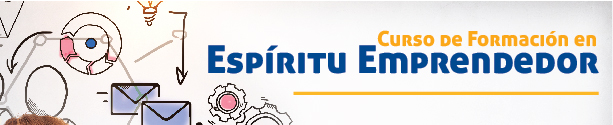 Las personas interesadas en postular su participación deberán completar este formulario y remitirlo a alguna de las siguientes direcciones electrónicas: aquesada@juntadepensiones.cr o jmunoz@juntadepensiones.cr  Nota: este curso está diseñado para la ejecución de proyectos de emprendimiento, por lo que se requiere la participación constante del estudiante y la implementación de los aprendizajes de forma práctica. Posteriormente se informará si la persona fue aceptada.Para consultas favor comunicarse al 2284-6414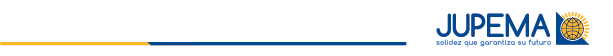 Nombre completoNúmero de CédulaLugar de residenciaCorreo electrónicoNúmeros telefónicos de contactoCelular:Domicilio:Condición(  ) Pensionado o Jubilado.(  ) Trabajador en Servicio.  Institución donde labora: _____________________________________________________________Detalles de la idea productivaDetalles de la idea productivaNombre del proyecto:Descripción del proyecto:¿El proyecto ya está en ejecución?Sí   (  ) ¿Desde hace cuánto tiempo?: ___________________No (  )CompromisoYo: ___________________________________________________________________________, me comprometo a cumplir con el plan del curso en caso de ser aceptado en la matrícula y a finalizarlo de forma efectiva de acuerdo con las exigencias del mismo.Fecha: ___ /___ /2021.                              Firma: _________________________________________________________